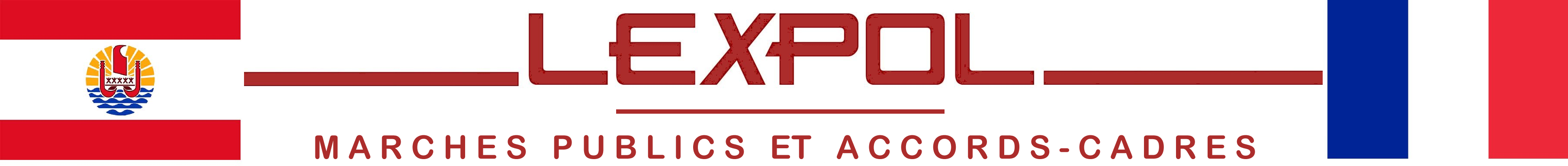 EC1ACTE D’ENGAGEMENTA - Objet de la consultation et du contratA.1 - Objet de la consultation : (Reprendre le contenu de la mention figurant dans l’avis d’appel public à la concurrence ou la lettre de consultation.) Marché AO n° 2022-07-VP-DPAM : Développement informatique sur le projet  « ESCALES » et le projet « IHITAI ».Prestations de services de développement informatique dans le cadre du projet de logiciel de gestion des escales des navires dans les îles de Polynésie française, projet dénommé « ESCALES » et du projet de logiciel de gestion et de suivi de la carrière des marins, projet dénommé « IHITAI » de la Direction polynésienne des affaires maritimes.-	Lot 2 : Prestations de programmation informatique PYTHON, API REST et ODOO pour « ESCALES »Le marché est un marché à bons de commande avec des prestations d’un minimum de 8 « sprints » (soit 16 semaines) et un maximum de 20 « sprints » (soit 40 semaines) pour la durée du marché. Les commandes de semaines sont regroupées en « sprint » de 2 semaines.A.2 - Cet acte d'engagement correspond :	au lot n° 2 du marché public         et                    	à l’offre de base.B - Engagement du candidatB - Engagement du candidatB.1 - Identification et engagement du candidat : Après avoir pris connaissance des pièces constitutives du marché suivantes : (Cocher les cases correspondantes.) Règlement de consultation (RC) (réf : Fichier « RC–AO n° 2022-07-VP-DPAM-Lot n°2) Bordereau des prix unitaires (BPU) (réf : Fichier « BPU–AO n° 2022-07-VP-DPAM- Lot n°2) Cahier des clauses administratives particulières (CCAP) (réf. : Fichier « CCAP – AO n° 2022-07-VP-DPAM) ; Cahier des clauses techniques particulières (CCTP) (réf. Fichier « CCTP – AO n° 2022-07-VP-DPAM- Lot n°2) ; Cahier des clauses administratives générales (CCAG) :	 Fournitures courantes et services (FCS) ; Travaux (TX)ainsi que des documents qui y sont mentionnés,et conformément à leurs clauses et stipulations : Le signataire(Cocher la case correspondante.) s’engage, sur la base de son offre et pour son propre compte ;[Indiquer ci-dessous le nom commercial et la dénomination sociale du candidat, les adresses de son établissement et de son siège social (si elle est différente de celle de l’établissement), son adresse électronique, ses numéros de téléphone et de télécopie et son n° TAHITI.]……………………………………………………………………………………………………………………………………………………………………………………………………………………………………………………………………………………………………………………………………………………………………………………………………………………………………………………………………………………………………………………………………………………………………………… engage la société ……………………..……… sur la base de son offre ;[Indiquer ci-dessous le nom commercial et la dénomination sociale du candidat, les adresses de son établissement et de son siège social (si elle est différente de celle de l’établissement), son adresse électronique, ses numéros de téléphone et de télécopie et son n° TAHITI.]……………………………………………………………………………………………………………………………………………………………………………………………………………………………………………………………………………………………………………………………………………………………………………………………………………………………………………………………………………………………………………………………………………………………………………… L’ensemble des membres du groupement s’engagent, sur la base de l’offre du groupement ;[Indiquer ci-dessous le nom commercial et la dénomination sociale de chaque membre du groupement, leurs adresses (établissement et siège social (si elle est différente de celle de l’établissement)), leur adresse électronique, leurs numéros de téléphone et de télécopie et leur n° TAHITI. Identifier le mandataire désigné pour représenter l’ensemble des membres du groupement et coordonner les prestations.]………………………………………………………………………………………………………………………………………………………………………………………………………………………………………………………………………………………………………………………………………………………………………………………………………………………………………………………………………………………………………………………………………………………………………………………à livrer les fournitures demandées ou à exécuter les prestations demandées aux prix indiqués prix indiqué ci-dessous : aux prix indiqués dans la ou les annexes financières jointes au présent document Bordereau des prix unitaires (B.P.U.) Autre(s)(A préciser : …………………………………………………………………………………………………………………………………………………………………………………………………………………………………………………………………………………………………………………………………..B.2 – Caractéristiques du groupement :(A ne renseigner qu’en cas d’offre formulée par un groupement d’opérateurs économiques.)Nature du groupement :Pour l’exécution du marché ou de l’accord-cadre, le groupement d’opérateurs économiques est : (Cocher la case correspondante.) conjoint		OU		 solidaireMandataire du groupement (article LP 233-4 du CPMP) : Les membres du groupement désignent le mandataire suivant pour les représenter et coordonner les prestations :[Indiquer le nom commercial et la dénomination sociale du mandataire]_________________________________________________________________________________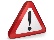 Le niveau d’habilitation du mandataire doit être défini, 
soit à la rubrique «E» du formulaire LEXPOL « LC 1 bis  (candidature groupée) », 
soit dans un document d’habilitation joint en annexe du dossier de candidature._____________________________________________________________________________________________B.1 - Identification et engagement du candidat : Après avoir pris connaissance des pièces constitutives du marché suivantes : (Cocher les cases correspondantes.) Règlement de consultation (RC) (réf : Fichier « RC–AO n° 2022-07-VP-DPAM-Lot n°2) Bordereau des prix unitaires (BPU) (réf : Fichier « BPU–AO n° 2022-07-VP-DPAM- Lot n°2) Cahier des clauses administratives particulières (CCAP) (réf. : Fichier « CCAP – AO n° 2022-07-VP-DPAM) ; Cahier des clauses techniques particulières (CCTP) (réf. Fichier « CCTP – AO n° 2022-07-VP-DPAM- Lot n°2) ; Cahier des clauses administratives générales (CCAG) :	 Fournitures courantes et services (FCS) ; Travaux (TX)ainsi que des documents qui y sont mentionnés,et conformément à leurs clauses et stipulations : Le signataire(Cocher la case correspondante.) s’engage, sur la base de son offre et pour son propre compte ;[Indiquer ci-dessous le nom commercial et la dénomination sociale du candidat, les adresses de son établissement et de son siège social (si elle est différente de celle de l’établissement), son adresse électronique, ses numéros de téléphone et de télécopie et son n° TAHITI.]……………………………………………………………………………………………………………………………………………………………………………………………………………………………………………………………………………………………………………………………………………………………………………………………………………………………………………………………………………………………………………………………………………………………………………… engage la société ……………………..……… sur la base de son offre ;[Indiquer ci-dessous le nom commercial et la dénomination sociale du candidat, les adresses de son établissement et de son siège social (si elle est différente de celle de l’établissement), son adresse électronique, ses numéros de téléphone et de télécopie et son n° TAHITI.]……………………………………………………………………………………………………………………………………………………………………………………………………………………………………………………………………………………………………………………………………………………………………………………………………………………………………………………………………………………………………………………………………………………………………………… L’ensemble des membres du groupement s’engagent, sur la base de l’offre du groupement ;[Indiquer ci-dessous le nom commercial et la dénomination sociale de chaque membre du groupement, leurs adresses (établissement et siège social (si elle est différente de celle de l’établissement)), leur adresse électronique, leurs numéros de téléphone et de télécopie et leur n° TAHITI. Identifier le mandataire désigné pour représenter l’ensemble des membres du groupement et coordonner les prestations.]………………………………………………………………………………………………………………………………………………………………………………………………………………………………………………………………………………………………………………………………………………………………………………………………………………………………………………………………………………………………………………………………………………………………………………………à livrer les fournitures demandées ou à exécuter les prestations demandées aux prix indiqués prix indiqué ci-dessous : aux prix indiqués dans la ou les annexes financières jointes au présent document Bordereau des prix unitaires (B.P.U.) Autre(s)(A préciser : …………………………………………………………………………………………………………………………………………………………………………………………………………………………………………………………………………………………………………………………………..B.2 – Caractéristiques du groupement :(A ne renseigner qu’en cas d’offre formulée par un groupement d’opérateurs économiques.)Nature du groupement :Pour l’exécution du marché ou de l’accord-cadre, le groupement d’opérateurs économiques est : (Cocher la case correspondante.) conjoint		OU		 solidaireMandataire du groupement (article LP 233-4 du CPMP) : Les membres du groupement désignent le mandataire suivant pour les représenter et coordonner les prestations :[Indiquer le nom commercial et la dénomination sociale du mandataire]_________________________________________________________________________________Le niveau d’habilitation du mandataire doit être défini, 
soit à la rubrique «E» du formulaire LEXPOL « LC 1 bis  (candidature groupée) », 
soit dans un document d’habilitation joint en annexe du dossier de candidature._____________________________________________________________________________________________B - Engagement du candidat (suite)B.3 - Compte(s) à créditer :(Le candidat doit joindre un ou des relevé(s) d’identité bancaire ou postal.)Nom de l’établissement bancaire :Numéro de compte :B.4 - Durée du marché :La durée du marché public est de 12 mois à compter de la date de notification du marché public.Le marché public est reconductible :			OUI (1 fois)			NON(Cocher la case correspondante.)B.5 - Délai de validité de l’offre :Le présent engagement me lie pour le délai de validité des offres indiqué dans le règlement de la consultation.C - Signature  obligatoire  de l’offre par le candidatC.1 - Signature du marché ou de l’accord-cadre par le candidat individuel :(*) Le signataire doit avoir le pouvoir d’engager l’entreprise qu’il représente.C.2 – Signature du marché ou de l’accord-cadre en cas de groupement :(Cocher la case correspondante correspondant au choix du groupement concernant l’habilitation du mandataire – Cf. rubrique B2 ci-dessus et formulaire LC1bis.) Les membres du groupement ayant donné mandat au mandataire qui signe seul le présent acte d’engagement :(*) Le signataire doit avoir le pouvoir d’engager son entreprise et le groupement qu’il représente. Les membres du groupement signent chacun le présent acte d’engagement :(*) Chaque signataire doit avoir le pouvoir d’engager l’entreprise qu’il représente.D - Identification de l’acheteur public	 cCadre réservé à l’Acheteur publicnDésignation de l’acheteur public :La Polynésie française, représentée par Monsieur Le Vice-Président, Ministre du logement, de l’aménagement, en charge des transports interinsulairesCoordonnées de l’acheteur public :Nom, prénom, qualité du signataire du marché : (Le signataire doit avoir le pouvoir d’engager l’acheteur public qu’il représente.)Monsieur Jean-Christophe BOUISSOU, Vice-Président de la Polynésie française, ministre du logement, de l’aménagement, en charge des transports interinsulaires.Désignation, adresse, numéro de téléphone du comptable assignataire :Le Payeur de la Polynésie françaiseImmeuble « Résidence Anne-Marie Javouhey »B.P. 4497  -  98713  PAPEETETél : (689) 40 46 70 00   -   Fax : (689) 40 46 70 71Imputation budgétaire : Budget d’investissement de la Polynésie française	Exercice	: 2022	Mission	: 901	Programme	: 901-02	AP	: 20.2021	AE	: 257.2021	Article	: 232Désignation des autorités habilitées à prendre, par délégation de l'autorité compétente, les actes d'exécution du marché :Mme Catherine ROCHETEAU, Directrice, Direction Polynésienne des Affaires MaritimesFare Ute, voie M, n° 12, Immeuble SAT NUIAdresse postale : B.P. 9005  -  98716  PIRAE  - TAHITI  - Polynésie françaiseTéléphone : (689) 40 54 45 00              Fax : 	(689) 40 54 45 04Courriel : accueil.dpam@maritime.gov.pfPersonne habilitée à donner les renseignements prévus à l’article LP 413-4 du CPMP (nantissements ou cessions de créances).Mme Catherine ROCHETEAU, Directrice, Direction Polynésienne des Affaires MaritimesE - Décision de l’acheteur public	 CCadre réservé à l’Acheteur publicnE - Décision de l’acheteur public	 CCadre réservé à l’Acheteur publicnLa présente offre est acceptée aux prix indiqués : à la rubrique B1 du présent document ;Elle est complétée par les annexes suivantes :(Cocher la ou les case(s) correspondante(s).) Annexe n°….. relative aux demandes de précisions ou de compléments sur la teneur des offres ; Annexe n°….. relative à la mise au point du marché ; Autres annexes (A préciser) :………………………………………………………………………………………………………………………………..Pour la Polynésie française et ses établissements publics à caractère administratif:[Visa du Contrôleur des dépenses engagées ou de son délégataire.]A : ……………..……………, le ………………..…………SignatureLe Vice-Président,
ministre du logement, de l’aménagement,
en charge des transports interinsulairesJean-Christophe BOUISSOUF - Notification du marché au titulaire	CCadre réservé à l’Acheteur publicnF - Notification du marché au titulaire	CCadre réservé à l’Acheteur publicnEn cas de remise contre récépissé : (Le titulaire signera la formule ci-dessous :)« Reçu à titre de notification une copie du présent marché public »A : ……………………, le …………………Signature du titulaireEn cas d’envoi en lettre recommandée avec accusé de réception :(Coller dans ce cadre l'avis de réception postal, daté et signé par le titulaire du marché.)En cas de notification par voie électronique : (Indiquer la date et l’heure d’accusé de réception de la présente notification par le titulaire du marché.)G - Nantissement ou cession de créances	 nCadre réservé à l’Acheteur publicnConformément à l’article LP 413-1 du code des marchés publics, l’acheteur public remet :soit le certificat de cessibilité conforme au modèle figurant en annexe 10 du CPMP, soit une copie de l’original du marché revêtue d’une mention dûment signé par lui, indiquant que cette pièce est délivrée en unique exemplaire.Copie délivrée en unique exemplaire pour être remise à l'établissement de crédit ou au bénéficiaire de la cession ou du nantissement de droit commun, en cas de cession ou de nantissement de créance de : 1  La totalité du marché global dont le montant est de : (indiquer le montant en chiffres et en lettres).....................................................................................................................................................................................................2  La totalité du bon de commande n° ........ afférent au marché : (indiquer le montant en chiffres et en lettres).....................................................................................................................................................................................................3  La partie des prestations que le titulaire n’envisage pas de confier à des sous-traitants bénéficiant du paiement direct, est de : (indiquer le montant en chiffres et en lettres).....................................................................................................................................................................................................4  La partie des prestations est égale à : (indiquer le montant en chiffres et en lettres).....................................................................................................................................................................................................et devant être exécutée par ..............................................................................................................., en qualité de : membre d’un groupement d’entreprise		 sous-traitantDésignation du comptable assignataire :.....................................................................................................................................................................................................A : ……………..……………, le ………………..…………Signature(autorité compétente représentant de l’acheteur public
 habilitée à signer le marché public H - Modification(s) ultérieure(s) de la créance	 CCadre réservé à l’Acheteur publicn(* autorité compétente représentant de l’acheteur public habilitée à signer le marché public)